IBC REPAS KONTEJNER 1000 lKód: 100-001Na IBC kontejneru provedeno: běžný servis, odborné vnitřní i vnější repasování (čištění).Odborné repasování, které bylo provedeno na atestované plně automatizované vysokotlaké mycí 3D lince která funguje za pomocí recyklované vody a ohřevem na parním vyvíječi.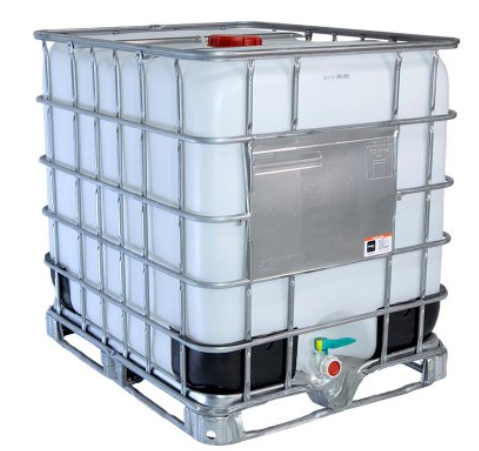 Na vysokotlaké mycí lince probíhá: vnitřní i vnější mycí program, sušení horkým vzduchem, tlaková zkouška a výměna dále již nepoužitelných komponentů. Po repasu jsou výpustní ventily zaplombovány aluminiovým víčkem pro garanci toho, že nebyly po repasu použity. Tímto programem proběhl u nádrže repas což znamená, že může být IBC nádrž znovu použitá a získáte tak jistotu, že Vaše kapalina nebo voda nebude kontaminována zbytky původního obsahu. Výhody:- Cenová dostupnost.
- Výrazná úspora skladovacích a manipulačních prostorů.
- Široká nabídka příslušenství pro vypouštění nebo dávkování.
- Možnost stohování díky výborné stabilitě, nízké hmotnosti a velké nosnosti IBC konstrukce.
- Bezpečný a dávkovatelný odběr z výpustního ventilu.
- Podjezdová paleta ze všech stran umožňuje snadnou manipulaci s paletovým nebo vysokozdvižným vozíkem.Dokumenty: NERepasování:vnitřní i vnější (čištění)Upozornění:repasované IBC kontejnery nejsou určené na pitnou vodu ani potraviny!Dovolené kapaliny:užitková voda, nafta, chemikálie, hořlaviny III. a IV. třídyVratný obal:ANOOchranná klec:pozinková ušlechtilá ocelRozměry:délka 1200 mm x šířka 1000 mm x výška 1175 mmHmotnost: plastová nádrž - 50 kgNosnost IBC konstrukce: 1350 kgPaleta:ocelová, plastová, ocel/plastová (dle skladové dostupnosti) Výpustní ventil:DN 50 (5cm) , hrubý či jemný závit (dle skladové dostupnosti)Nalévací otvor:DN 150 (15 cm)Barva plastu nádrže:naturPotravinářský hygienický test:NEUN homologace:NE